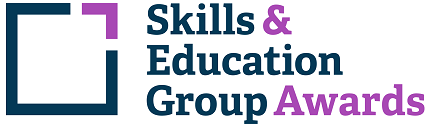 Learner Unit Achievement ChecklistSEG Awards Level 1 Certificate in Art Design and Creative Studies500/4044/3SEG Awards Level 1 Certificate in Art Design and Creative StudiesCentre Name: ________________________      Learner Name: _____________________________________Notes to learners – this checklist is to be completed, to show that you have met all the mandatory and required optional units for the qualification.Y/501/7034  Using and handling media and materials in art and design - Mandatory UnitIf chosen for sampling, Internal/External Moderators must complete the following:Please ensure these forms are copied and distributed to each learner.Centre Name: ________________________      Learner Name: _____________________________________Notes to learners – this checklist is to be completed, to show that you have met all the mandatory and required optional units for the qualification.D/501/7035  Researching and developing ideas through practical application of techniques in art and design - Mandatory UnitIf chosen for sampling, Internal/External Moderators must complete the following:Please ensure these forms are copied and distributed to each learner.Centre Name: ________________________      Learner Name: ______________________________________Notes to learners – this checklist is to be completed, to show that you have met all the mandatory and required optional units for the qualification.H/501/7036  Working to a brief in art and design - Mandatory UnitIf chosen for sampling, Internal/External Moderators must complete the following:Please ensure these forms are copied and distributed to each learner.Assessment CriteriaEvidence (Brief description/title)Portfolio ReferenceDate CompletedComment1.1 Use appropriate tools and a range of equipment1.2 Demonstrate correct care and use of tools and equipment2.1 Explore materials and media to develop basic outcomes2.2 Use materials, processes and techniques3.1 Follow health and safety practices appropriate to the operation of the selected equipment3.2 List a minimum of three possible causes of accidents3.3 State who to report accidents toTUTOR COMMENTS:Name:                                                            Signature:                                                                                       Date:                                 INTERNAL MODERATOR COMMENTS:Name:                                                            Signature:                                                                                       Date:                                 EXTERNAL MODERATOR COMMENTS:Name:                                                            Signature:                                                                                       Date:                                 Assessment CriteriaEvidence (Brief description/title)Portfolio ReferenceDate CompletedComment1.1 Identify and select different ways of planning and gathering research2.1 Identify and select different ways of preparing ideas2.2 Produce a sketchbook, ideas/workbook3.1 Prepare and select media appropriate for a given task3.2 Explore with and use a variety of practical techniques3.3 Explore the formal elements of the chosen area of specialismTUTOR COMMENTS:Name:                                                            Signature:                                                                                       Date:                                 INTERNAL MODERATOR COMMENTS:Name:                                                            Signature:                                                                                       Date:                                 EXTERNAL MODERATOR COMMENTS:Name:                                                            Signature:                                                                                       Date:                                 Assessment CriteriaEvidence (Brief description/title)Portfolio ReferenceDate CompletedComment1.1 Work within the requirements of a set brief with on-going supervision and support2.1 Develop ideas from personal research in response to the given brief2.2 Produce and present ideas using appropriate methods3.1 Select and develop appropriate media, materials and techniques in order to satisfy the given brief and modify work as it progresses4.1 Manage own time effectively in preparing the final work4.2 Work in a safe and professional manner5.1 Produce a body of work which satisfies the final work brief, applying visual language and using formal elementsTUTOR COMMENTS:Name:                                                            Signature:                                                                                       Date:                                 INTERNAL MODERATOR COMMENTS:Name:                                                            Signature:                                                                                       Date:                                 EXTERNAL MODERATOR COMMENTS:Name:                                                            Signature:                                                                                       Date:                                 